Clothing policy Federation of Student  Sports  Tilburg 2021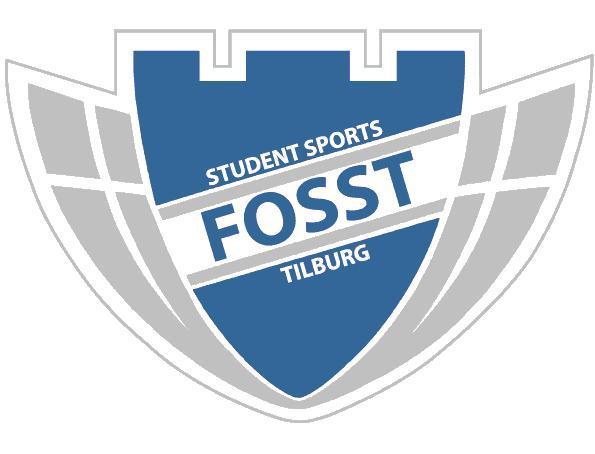 ContentsReasonThe Sports  Centre and FOSST have created the need to write a clothing policy. The main reason for this is that more money has been spent structurally on the  SSVs in previous years than is made available by Tilburg University.ObjectiveFOSST wil with the clothing policy ensure that there is an optimal allocation of the subsidy over the  SSVs. The subsidy is distributed in such a way that subsidy is used where  it is most needed. In this way we want to ensure that the teams and competition players of student sports clubs (SSVs) walk around with a representative outfit. This gives a correct, well-groomed and professional appearance, which benefits the objective of Tilburg University, namely the promotion. The clothing must be used in tournaments and competitions throughout the country and thus increases the brand awareness of Tilburg University.PolicyAll SSVs  that have competition-playing members are awarded sportswear that meets the standards set by the relevant association. This clothing is written off over a time to be determined, this depends on whether there is a lot of contact in the sport and how often sports are made in the clothing. For the recognisability of Tilburg University, the logo is placed on the main sponsor spot of the kit. The logo of the university that needs to be used is the logo where the words 'Tilburg University'are above the logo. The clothing is designed in accordance with the possibilities and rules of the union. After the depreciation period , the clothing remains under the management of the  SSVs. This allows them to temporarily overcome the creation of new teams, as well as insuranceand/or irreparable damage to kits. These kits will eventually serve as spare kits. Associations may also determine in consultation with FOSST whether they sell / give away written-off kits to members.  However, the SSVs must take care of themselves for sufficient spareuniforms.SSVsThe number of garments that an SSV receives depends on the number of league-playing members and the number of players that can be used during a match. For example, a team can consist of 25 members, while the match selection can onlybe 18 players. In this case, only 18 shirts will be provided. This only applies to sponsored clothing.ObligationsThe SSVs  are obliged to wear the sportswear during competitions of their associations. The clothing may notbe used for personal use, such as casual wear. The  SSVs  sign a contract for receipt of the clothing. This contract states that the clothing remains in the management of the  SSVs. While wearing theclothing ordered by theuniversity, the wearers must adhere to the code of  conduct. Any loss and/or damage of the clothing is the responsibility of the  SSVs. If such damage has occurred that the players can no longer play in sponsored clothing, the association must report this in order to prevent breach of contract. Complaints that only come to light after use should be reported to FOSST as soon as possible. These complaints are further investigated in cooperation with the supplier and whether this is covered by the warranty. Other complaints must be reported before signing the contract. Damage due to use and loss (washing and the like) is not covered by the warranty; the  SSVs  must provide the player with new clothing themselves. It isnot possible to place reorders at FOSST's expense.All communication takes place via FOSST, between the SSVs  and the supplier only direct communication takes place about the design of the clothing. FOSST must always be informedof directcommunicationDirectivesThe clothing must comply with the guidelines set by the union. Sponsorships must meet the terms of the association as well as the conditions of the Sports  Centre. The garment sponsored by Tilburg University may contain external sponsors. External sponsors should always consult with FOSST first. In case of doubt, the approval of external sponsorship(s) will be discussed by FOSST with the  Sports  Centre. Other things,such as bags or socks, may be funded and sponsored by an external organisation.Plan of actionOrdering procedureThe ordering procedure is discussed per SSV. Each SSV must contact the Treasurer of FOSST to start theplanning procedure.Process description SSVRequest new clothing from FOSSTCreating a design in collaboration with clothing partnerShare design with FOSST's treasurer for approvalDetermining the variety of sizes (clothing moet are transferable) Sign order form for agreement (Annex 1) Transfer money (if necessary)Order clothes and send an invoice to the treasurer of FOSSTOverview of ordered clothing (for FOSST & the association/team) Long liveringControl of clothing by the association/team and FOSSTReceipt signs (Annex 2)The clothing is owned by the association and it must keep track of who the shirts are issued toProcess description FOSSTReview application of association / teamShare the balance of clothing pot with the SSVOrder fitting clothes (optional)Determining the variety of sizesCheck final design and share with Inge Schepers for approvalSign order form for agreement delivery (Annex 1)Invoice received from SSV/clothing supplier and pay itOverview of ordered clothing(for FOSST & the association/team)  Control of clothing by FOSST & the SSV Receipt signs (Annex 2)Checking the account Write down on overview who/what/when/costsThe first period Between the first delivery and the second delivery, associations will have no reserves because they have not built them up. In the meantime, if there are new teams and/or players that become active in competition, the SSV must opt forold kits. That is why FOSST recommends keeping the old kits in stock. Associations that have never played competition and therefore do not have spare clothing will receive a higher amount in the first year in theclothing pot covered by FOSST. This will be a quadruple of the amount the association would receive if it was not a starting SSV. This allows FOSST to purchase competition clothing for the starting SSV directly.ControlAfter delivery of the clothing, the clothing mustbe worn at all times during the competition. Checks may be carried out for this. If the clothing sponsored by Tilburg University is not played, the costs of the clothing will still be recovered retroactively from the SSV.Broken clothingClothing that is broken should not be worn. This gives the university a bad image and is therefore forbidden. If the garment is broken, it must be taken by the SSV and the SSV is responsible for the fact that it is no longer worn.Annex 1; Order form sportswearAnnex 2; Clothing contract SSVs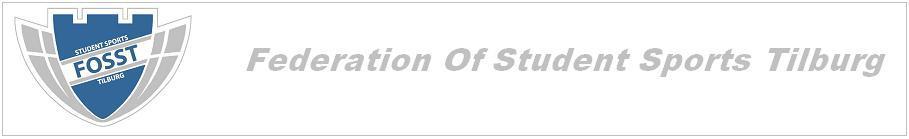 Clothing contract SSV:The following Parties:FOSST, now located at Academielaan 5, 5037 ET in TilburgAnd SSV, legally represented by  Name, hereinafter referred to as'Name'.Have agreed the following:For the benefit of the association, the name of the representative has the following garments inreceived:Filling in obtained clothingFurthermore, the name of the representative  indicates that he has agreed to the following conditions:- 	The available clothing will be playedduring competition in the regional and national competitions that areheld. These clothing is also played at tournaments.- 	Clothing that has been lost due to theft, damage or loss must be reported immediately.- 	Take care of the clothing made available and to comply with washing regulations.- 	The available clothing is only made available to sportsabs. In view of the hygiene regulations, the clothing will transfer to SSV after the term of this contract. These clothing should then be used as spare clothing for the competition playing teams.-Bedtime arrangements other than those of Tilburg University and association name may be printed 	on clothing made availableThe contract will apply for the period of 4 years (To be adjusted). After the expiry of this period, the agreement will be reconsidered.For agreement, Namens:Representative SSV:		Chairman FOSST 		 Treasurer FOSST				Vincent Moonen	         	 Lars BrielsDate: 							City: 				Order form sportswearOrder form sportswearOrder form sportswearOrder form sportswearOrder form sportswearOrder form sportswearOrder form sportswearOrder form sportswearOrder form sportswearOrder form sportswearOrder form sportswearName SSV:Name SSV:Name SSV:Name SSV:Sport:Sport:Sport:Sport:Brand:Brand:Brand:Type:Type:Type:Color:Color:Color:Details:Details:Details:Size:Some:Some:Some:Some:Total cost:Total cost:Total cost:Available balance:Available balance:Available balance:To be paid by SSV:To be paid by SSV:To be paid by SSV:To be paid by FOSST:To be paid by FOSST:To be paid by FOSST:Date:Date:Date:Signature treasurer SSV:Signature treasurer SSV:Signature treasurer SSV:Signature treasurer SSV:Signature treasurer SSV:Signature treasurer SSV:Signature treasurer FOSST:Signature treasurer FOSST:Signature treasurer FOSST: